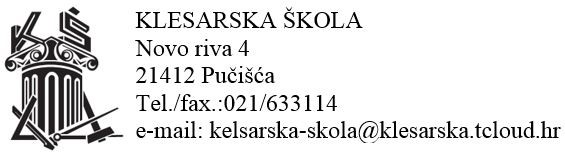 POZIV NA 14. SJEDNICU NASTAVNIČKOG  VIJEĆA ČLANOVIMA NASTAVNIČKOG VIJEĆA 29.5.2020 U PETAK S POČETKOM U 19:00 SATI ON LINEPredloženi dnevni red sjednice:Usvajanje zapisnika s prošle sjednice Nastavničkog VijećaIzbor udžbenika- izvješćeIzvješće sa sjednice RV-aPlan odrađivanja praktične nastavePromidžba vezana za upise škole Samovrednovanje – ankete i definiranje radne skupineRaznoRavnateljica Tamara Plastić